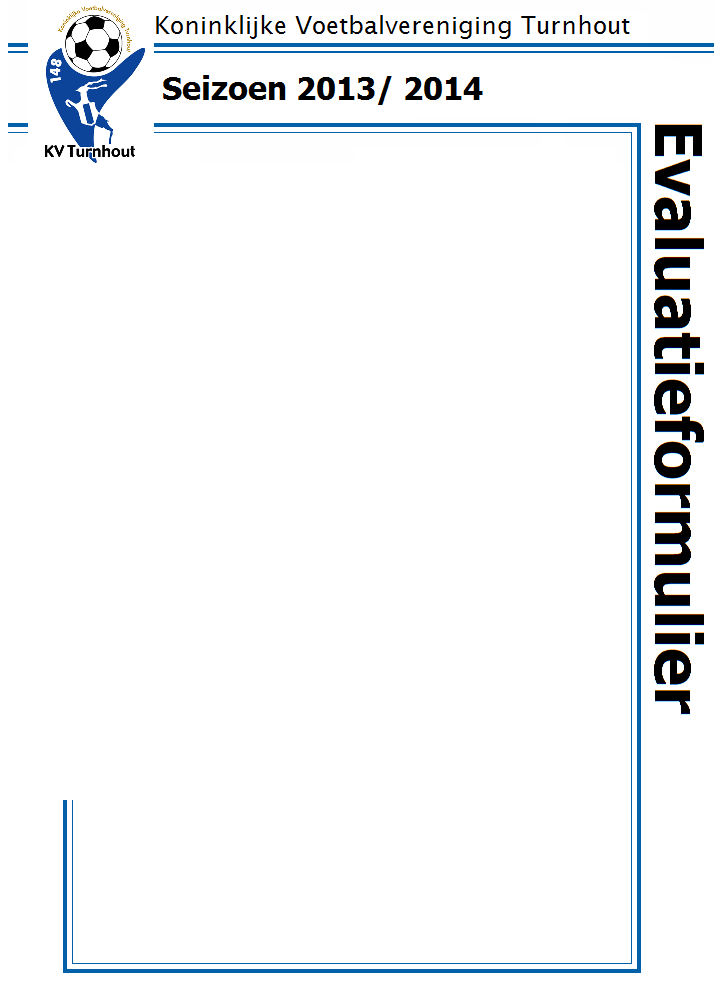 Naam: ……………………………………………………………Team: ……………………………………………………………Sterkte en zwakte analyse:Kwaliteiten:………………………………………………………………………………………………………………………………………………………………………………………………………………………………………………………………………………………………………………………………………………………………………………………………………………………………………………………………………………………………………………………………………………………………………………………………………………………………………………………………………………………………………………………………………………………………………Verbeterpunten:……………………………………………………………………………………………………………………………………………………………………………………………………………………………………………………………………………………………………………………………………………………………………………………………………………………………………………………………………………………………………………………………………………………………………………………………………………………………………………………………………………………  …………………………………………………………………………………Conclusie en afspraken, leerpunten en doelen voor de komende periode:(gezamenlijk in te vullen door speler en trainer tijdens het evaluatiegesprek)………………………………………………………………………………………………………………………………………………………………………………………………………………………………………………………………………………………………………………………………………………………………………………………………………………………………………………………………………………………………………………………………………………………………………………………………………………………………………………………………………………………………………………………………………………………………………